Технологическая картаПлетение « Обезьянка-неунывайка»Материалы:                                                            Инструменты:1.бумага                                                                 1.клей2.трубочки бумажные 20штук.                           2.ножницы3.глазки или крупный бисер, лента                    3.спица4.органза                                                                4.карандашОбезьянка, готова. Оформить на своё усмотрение (юбочка, бантик) . 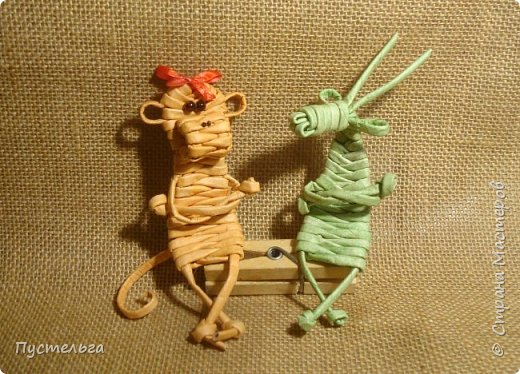 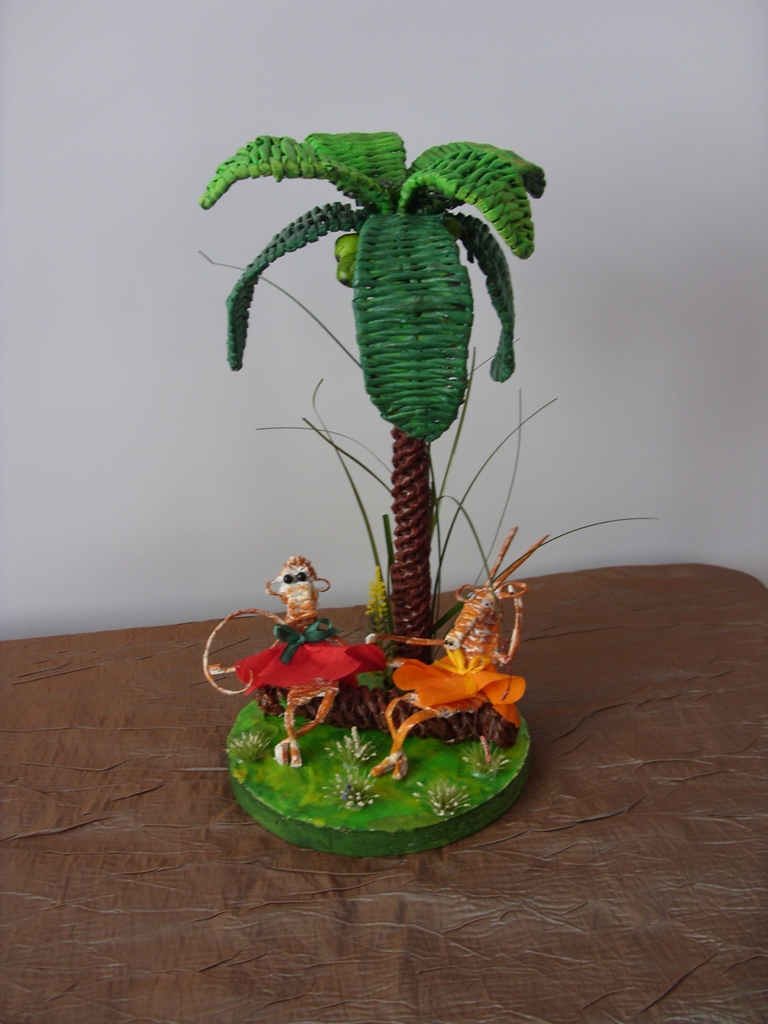 Творческих успехов и хорошего настроения!Мастер-классПедагог  Ананьина  Лариса  Станиславовна  руководитель  кружка « Мир Оригами»Место проведения занятия  МБОУ ДОД ДДТ каб.№1Дата проведения  16.12.16Время  15.00-15.45Участники  мастер-класса:  ученики 5 классов и их родители.Тема:  плетение из газетных трубочек « Обезьянка-неунывайка»Цель:  Познакомить  участников  мастер-класса  с этапами и технологией изготовления « Обезьянки-неунывайки». Развивать умения плетения из газетных трубочек. Задачи:Обучающие: способствовать освоению техники  плетения из газетных трубочек.Развивающие: пробудить активность каждого участника мастер-класса; создать благоприятный климат на занятии.Методические, дидактические пособия: технологическая картаМатериалы:                                                            Инструменты:1.бумага                                                                 1.клей2.трубочки бумажные 20штук.                           2.ножницы3.глазки или крупный бисер, лента                    3.спица4.органза                                                                4.карандашХод занятия:Ожидаемый результат:  участники мастер-класса освоят  навыки плетения из газетных трубочек, а изготовление  «Обезьянки -неунывайки»  навеет прекрасное  настроение.Список использованных источников1. Афонькин С.Ю., Афонькина Е.Ю. Оригами. Бумажный зоопарк. – С-Пб.: Литера, 2003. 2. Вакса О.Ф. Детские праздники в семейном кругу. – Ярославль: Академия развития, 2003. 3. Васина Н.И. Бумажная симфония. – М.: Айрис Пресс, 2009. 4. Воронова О.Н. Декупаж.- М.: Эксмо, 2010. 5. Воропаева Н.В. «Художественное конструирование из бумаги» Сборник Министерства просвещения СССР «Программы для внешкольных учреждений и общеобразовательных школ. Культура быта». – М.: Просвещение,1986. 6. Галанова Т.В. Оригами из ткани: энциклопедия, техника, приемы, изделия. – М.: АСТ-ПРЕСС СКД, 2008. 7. Дженкинс Д. Узоры и мотивы из бумажных лент. – Тверь: Контэнт, 2010; 8. Зайцева А.А. Бумажное кружево. – М.: Эксмо, 2010. 9. Зайцева А.А. Поделки с тиснением по бумаге. – М.: Эксмо, 2010. Литература, рекомендуемая для обучающихся и родителей1. Аллен Д. Объемные поделки из бумаги. – М.: Ниола-пресс, 2009. 2. Афонькины С.Ю., Е.Ю. Всѐ об оригами. – С-Пб.: Кристалл, 2006. 3. Броди В. Зверюшки из бумаги. – М.: Мой мир, 2008. 4. Ищук В.В. Домашние праздники. – Ярославль: Академия Холдинг, 2000. 5. Никулин А.П. Сборник лучших моделей из бумаги. – М.: Терра-книжный клуб, 2005. 6. Паварини Ф. Библиотека оригами: космические корабли и самолеты. – М.: Эксмо-пресс, 2002. 7. Сержантова Т.Б. Оригами для всей семьи. – М.: Айрис-пресс, 2004. Графическое  изображениеПоследовательность изготовления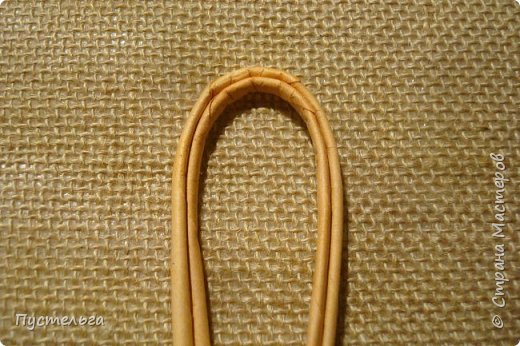 1.Соединить две пары трубочек, выгнуть дугой.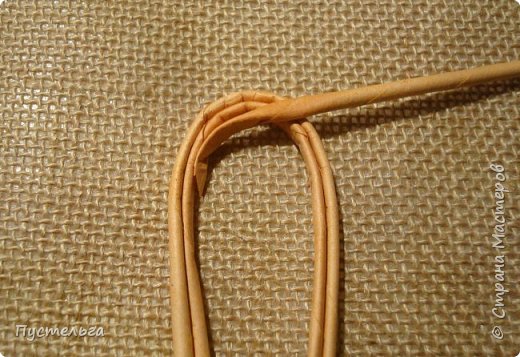 2.Будем плести "восьмёркой".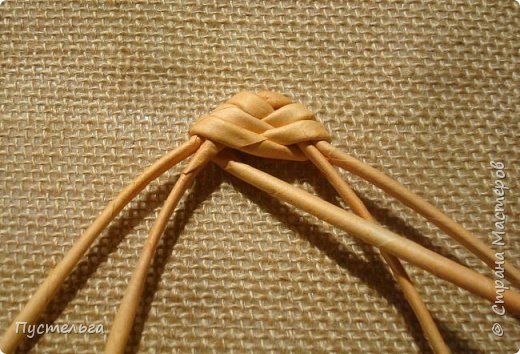 3.Делаем по три витка, боковые основы отводим в стороны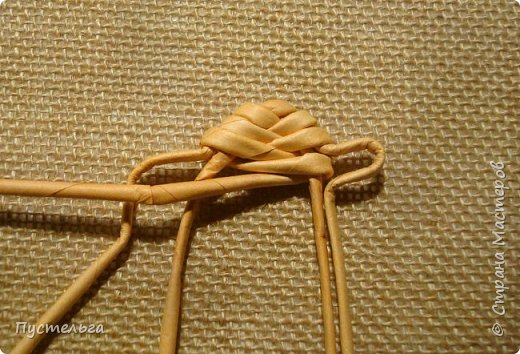 4.На боковых основах формируем ушки.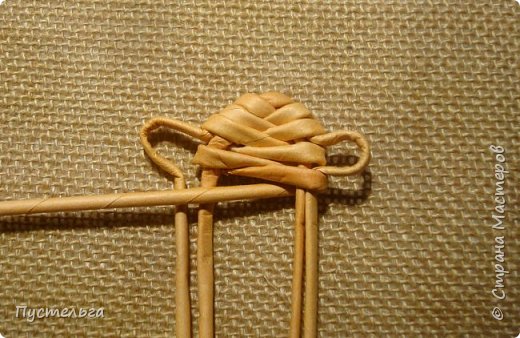 5.Заплетаем "восьмёркой" сквозь ушки.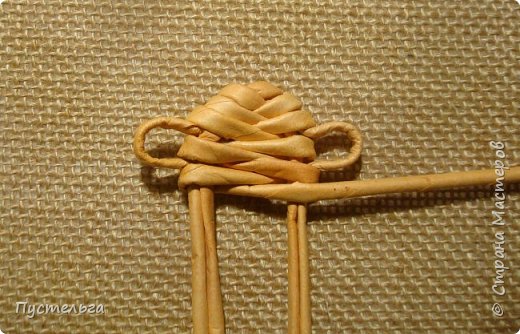 6.Продолжаем плести под ушками...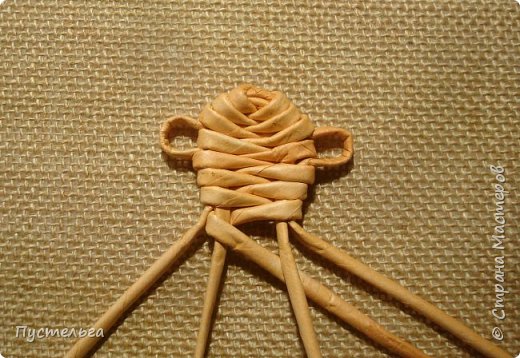 7.Снова боковые отводим в стороны.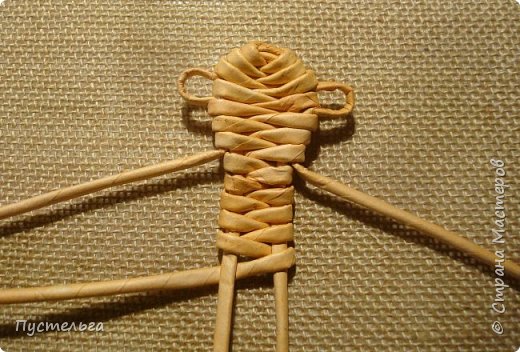 8.Плетём ровную дорожку...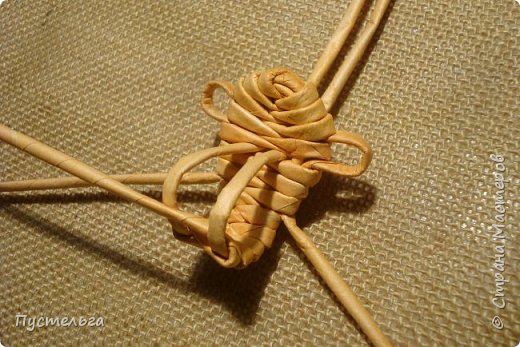 9.Заворачиваем, продеваем основы насквозь.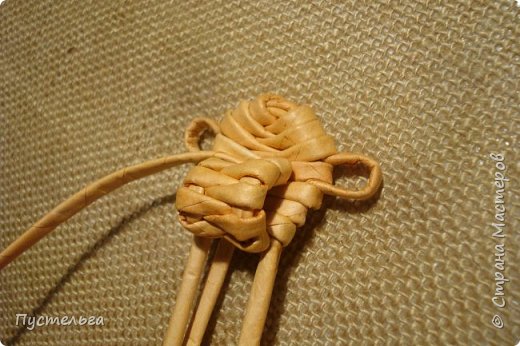 10.Вот она - мордочка!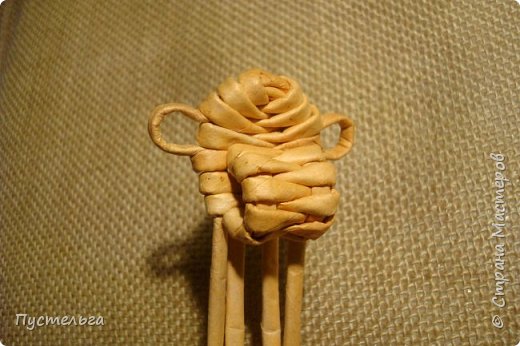 11.Кончик оплётки отрезаем и прячем в мордочку.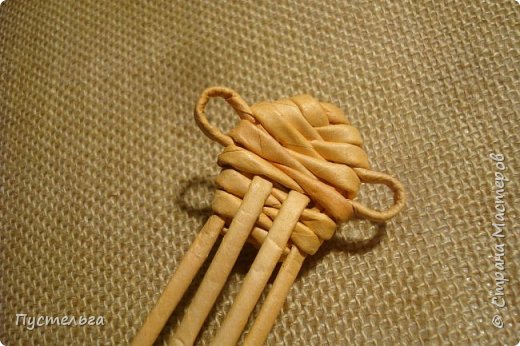 12.Вид с затылка. Основы проденем под витки.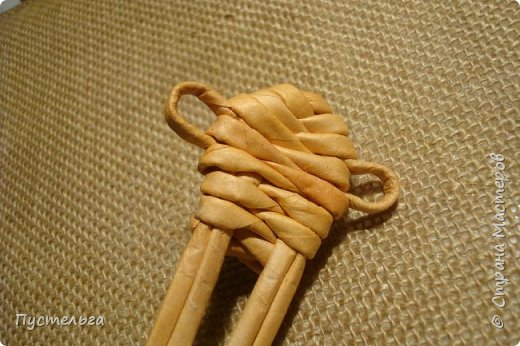 13.Продели - красота!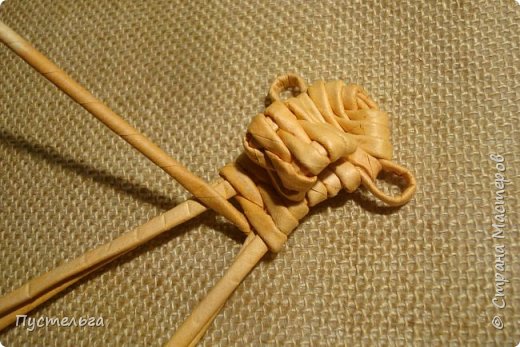 14.Плетём шею.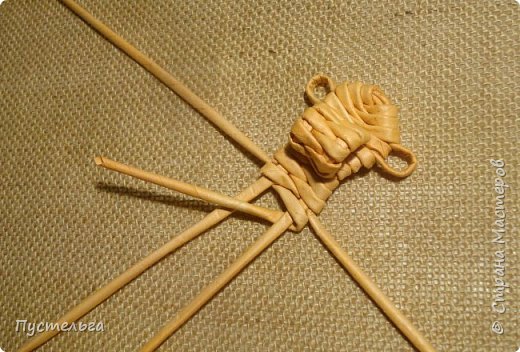 15.Отводим в стороны основы-руки. Плетём тельце.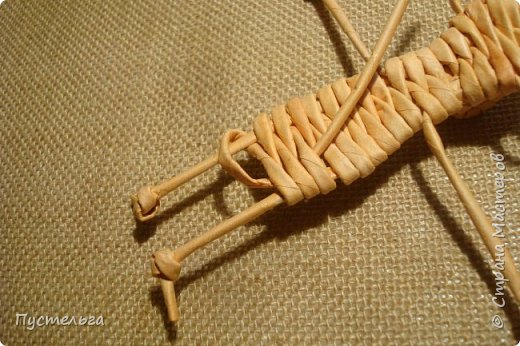 16.Тельце сплели, хвост продели под два витка.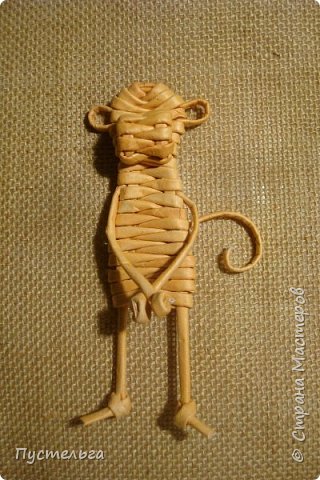 17.На ножках-ручках узелки.№п/пСодержание урокавремяОрганизационно-методические указания1.Подготовительная часть5мин.- приветствие- проверка готовности к работе мастер-класса2.Основная часть30мин. Практическая работа: изготовление «Обезьянки неунывайки»из газетных трубочек. Опираясь на технологическую карту. Оформление работы : приклеивание глазок,бантика, юбочки.3.Заключительная часть10мин.Просмотр, обсуждение работ участников. Вывод  значимости мастер-класса .